CONFEDERAÇÃO SINODAL DE SAFs 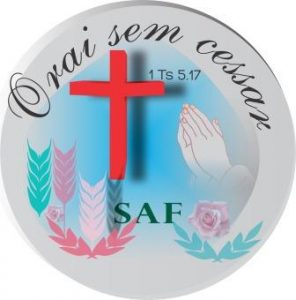 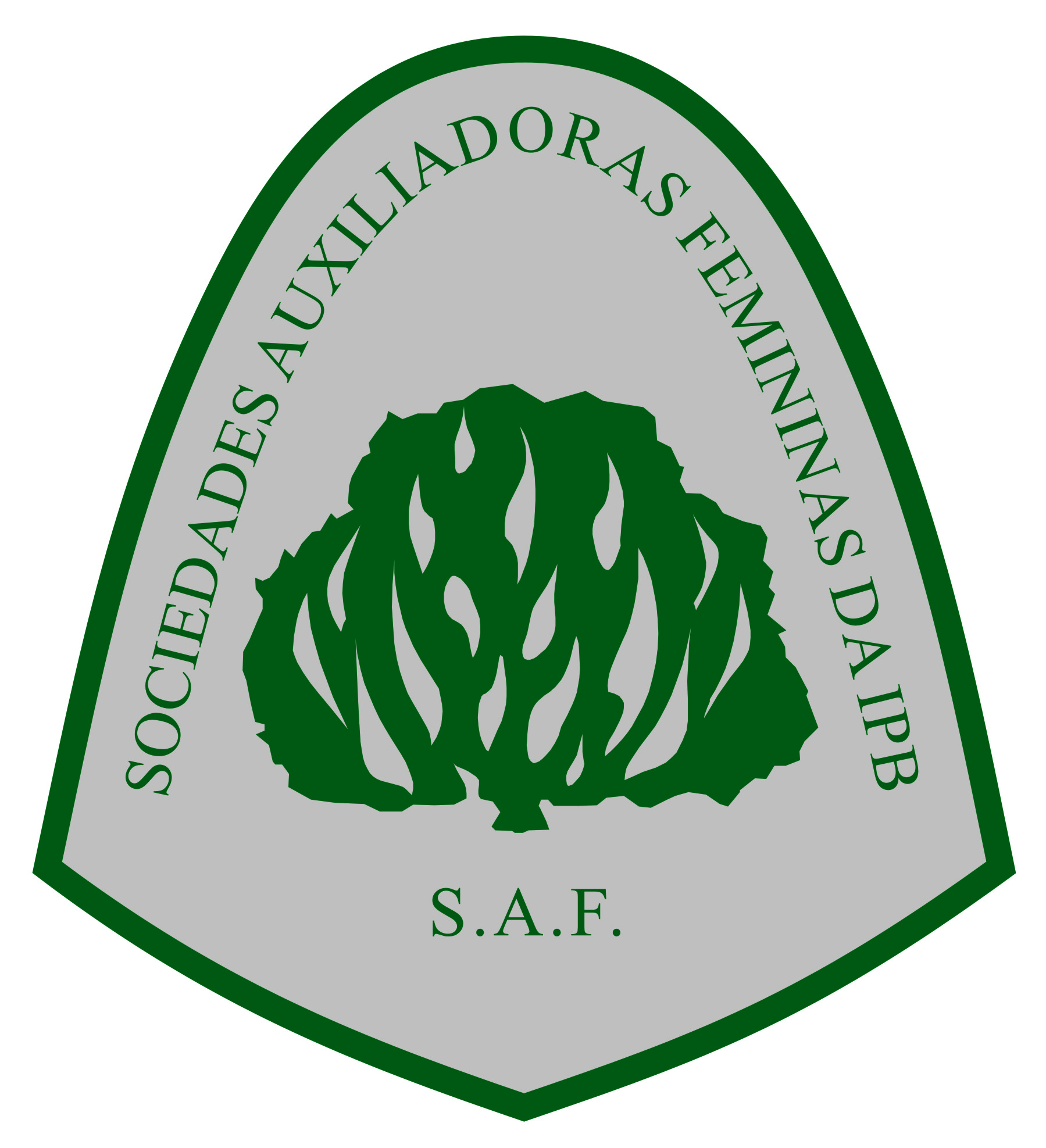 LESTE DE MINASBiênio 2019 - 2021”Porque Dele, e por meio Dele, e para Ele são todas as coisas.  A Ele, pois, glória eternamente. Amém! (Rm 11.36). Alto Caparaó, 12 de julho de 2019.Queridas irmãs, Presidentes das Sinodais de SAFs,Conforme já é do vosso conhecimento, a Sinodal de SAFs Leste de Minas terá a honra de recebê-las para, juntas, prestarmos um culto de louvor e adoração ao nosso Deus pelos 135 Anos da SAF Nacional, que realizar-se-á no dia 09 de novembro de 2019, às 16h, na 1ª IP de Alto Jequitibá-MG.Nosso desejo seria hospedar as caravanas que virão para participar desse evento sem que tivessem nenhuma despesa, mas, infelizmente, não nos é possível. Por isso, estamos enviando algumas possibilidades de hospedagem e alimentação para que, as pessoas que desejarem chegar com antecedência ao local ou quiserem permanecer na região até no domingo, possam se organizar para tal.HOSPEDAGEM:→ APCE – Associação Presbiteriana Cultural e Educacional - Em Alto Jequitibá-MG, somente dormitórios femininos (coletivos/tem que trazer roupa de cama e banho) – Fica localizada a uns 150m da igreja. www.facebook.com/apce.apce● R$ 45,00 a diária (individual). ● Cada caravana deverá ter somente uma pessoa responsável em fazer a reserva e o pagamento de todas.● Informar se vai interessar em uma diária ou duas (08 a 09/11 ou 09/11 a 10/11).CONTATO PARA RESERVAS ATÉ DIA 09/10/2019: Vivian Emerich (32) 98449-5356 Conforme a responsável pela caravana entrar em contato, informaremos a conta para depósito.OPÇÕES DE POUSADAS NA REGIÃO:Obs: ● Passaremos as alternativas, mas não nos responsabilizaremos em fazer reservas. A própria pessoa deverá entrar em contato.          ● Através do site da pousada ou do Facebook, a pessoa poderá conhecer a estrutura de cada uma.→ Pousada em Alto Jequitibá:   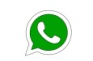      (33) 98845-4473 – Falar com Júnior. www.facebook.com/pousadajequitiba/Pousadas em Alto Caparaó (12km do local do culto):→ Pousada do Bezerra: www.pousadadobezerra.com.br                         (32) 98423 5696 | (32) 98446 7661  ou Tel: (32) 3747 2538 / 2628     www.facebook.com/PousadadoBezerra/→ Pousada Montanhas do Caparaó:	         (32) 98449-9434 – Falar com Rebeca. Tem Instagram.ALIMENTAÇÃO:	Na APCE estaremos servindo as refeições para quem for chegar antes do horário do culto:	Refeição: R$ 20,00 (cada)	Café da manhã: R$ 10,00 (cada) – Sábado e domingoAssim como para hospedagem, solicitamos que o CONTATO PARA RESERVAS SEJA ATÉ DIA 09/10/2019.● No sábado, após o culto, a Sinodal hospedeira, juntamente com a CNSAFs,  oferecerão um lanche para todos, na APCE.Aguardamos, então, o retorno das irmãs. Será uma alegria muito grande se tivermos o maior número possível de caravanas. Estamos certas de que Deus estará nos conduzindo da melhor maneira, pois a Obra é Dele e toda a honra será para o Seu santo nome. Estejamos em constante oração por esse evento.Em Cristo,Vivian Emerich de Azevedo RodriguesPresidente da Confederação Sinodal de SAFs Leste de Minas